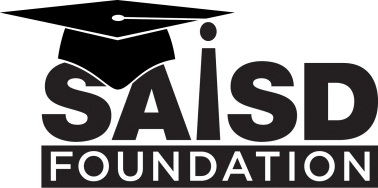 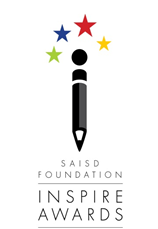 The SAISD Foundation is hosting the 7th Annual Inspire Awards on Wednesday, October 3, 2017 at the Stars at Night Ballroom of the Henry B. Gonzalez Convention Center.  Our organization advances educational opportunities for SAISD students across its 90 schools and we ask for your support for this upcoming event through a donation of a product, service, or experience for our silent auction. Your item will be prominently featured at our Opening Reception & Silent Auction, where we expect nearly 600 attendees, many who are local business and community leaders.  We will also include auction donors on our website at SAISDFoundation.com.  Larger Live Auction donations are also highly encouraged and will be showcased during the evening’s program.  We hope you consider making a donation to support our honorees and invest in the 54,000 students we serve in the inner city of San Antonio!DONOR INFORMATION:            Business/Group Organization Name: _______________________________________________Contact Name:  ________________________________________________________________Address:  _____________________________________________________________________Phone:  __________________________	E-mail:  __________________________________Facebook Page:  ___________________	Twitter Handle: ____________________________DONATION INFORMATION:Donation(s) ________________________________________________________________Limitations or Exclusions _____________________________________________________Estimated Retail Value $____________Donations are due September 8, 2017 – Our donation will be (check one option):______ Mailed   ______ Delivered   ______ Need to be picked up from address aboveDonations and forms can be mailed/delivered to our physical address by September 8, 2017:  SAISD Foundation at Mark Twain | 2411 San Pedro | San Antonio, Texas 78212Forms can also be emailed or faxed to:info@saisdfoundation.com | F. (210) 228-3084Please send information regarding tickets & sponsorships for the event  ____Yes ____ NoAll donations to SAISD Foundation for Excellence in Education are tax deductible.  Our tax identification number is 74-2861587.  Please retain a copy of this form for your records.